7	examiner d'éventuels changements à apporter, et d'autres options à mettre en oeuvre, en application de la Résolution 86 (Rév. Marrakech, 2002) de la Conférence de plénipotentiaires, intitulée «Procédures de publication anticipée, de coordination, de notification et d'inscription des assignations de fréquence relatives aux réseaux à satellite», conformément à la Résolution 86 (Rév.CMR-07), afin de faciliter l'utilisation rationnelle, efficace et économique des fréquences radioélectriques et des orbites associées, y compris de l'orbite des satellites géostationnaires;Les propositions communes de la Télécommunauté Asie-Pacifique (APT) (ACP) sur les diverses questions relevant du point 9.1 de l'ordre du jour sont présentés dans différents addenda au présent document. Ces propositions sont réparties dans les addenda selon le tableau suivant:______________Conférence mondiale des radiocommunications (CMR-19)
Charm el-Cheikh, Égypte, 28 octobre – 22 novembre 2019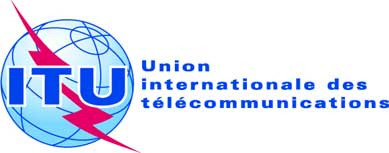 SÉANCE PLÉNIÈREAddendum 19 au
Document 24-F20 septembre 2019Original: anglaisPropositions communes de la Télécommunauté Asie-PacifiquePropositions communes de la Télécommunauté Asie-Pacifiquepropositions pour les travaux de la conférencepropositions pour les travaux de la conférencePoint 7 de l'ordre du jourPoint 7 de l'ordre du jourQuestionsQuestionsAddendum N°AQuestion A – Mise en service des assignations de fréquence à tous les systèmes non OSG et examen d'une méthode par étape pour le déploiement des systèmes non OSG dans certaines bandes de fréquences et certains servicesA1BQuestion B – Application de l'arc de coordination dans la bande Ka pour déterminer les besoins de coordination entre le SFS et d'autres services par satelliteA2CQuestion C – Questions pour lesquelles un consensus a été trouvé à l'UIT-R et une seule méthode a été identifiéeA3DQuestion D – Identification des réseaux à satellite et des systèmes à satellites particuliers pour lesquels une coordination doit être effectuée au titre des numéros 9.12, 9.12A et 9.13 du RRA4EQuestion E – Résolution relative à l'Appendice 30B du RRA5FQuestion F – Mesures pour faciliter l'inscription de nouvelles assignations dans la Liste de l'Appendice 30B du RRSans objetGQuestion G – Mise à jour de la situation de référence pour les réseaux des Régions 1 et 3 relevant des Appendices 30 et 30A du RR lorsque des assignations inscrites à titre provisoire sont converties en assignations inscrites de manière définitiveSans objetHQuestion H – Modifications apportées aux éléments de données à fournir au titre de l'Appendice 4 du RR pour les systèmes à satellites non géostationnairesA8IQuestion I – Procédure réglementaire modifiée applicable aux systèmes à satellites non géostationnaires associés à des missions de courte duréeA9JQuestion J – Limite de puissance surfacique figurant dans la Section 1 de l'Annexe 1 de l'Appendice 30 du RRSans objetKQuestion K – Difficultés rencontrées lors de l'examen de la Partie B au titre du § 4.1.12 ou 4.2.16 des Appendices 30 et 30A du RR et du § 6.21 c) de l'Appendice 30B du RRA11